WISCONSIN COUNCIL ON SOCIAL WORK EDUCATION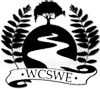 Business Meeting MinutesApril 8, 2011Present:  Connie Fossey, Jennifer Anderson-Meger, Jeanne Wagner, Sandy Kohn, Audrey Conn  , Mary Weeden, Audrey Conn, Diane Brandt, Larry Reynolds, Leslie Jaber-Wilson,  Jolanda Sallmann, Deb Daehn Zellner, Mike Wallace, Jennifer Borup, Minutes  November, 2010 Meeting:   Approved as written.Treasurer’s Report:  Jeannie Wagner, Treasurer, noted that there were 4 scholarships awarded, 2 for $500, 2 for $250.  Balance in WCSWE account is $7065.31 before April conference expenses.   Report approved. Old BusinessDiscussion:  Ways to increase membership.  Ideas presented included:Get save the date out (Mike will)Send out remindersCall for proposals from doctoral studentsStudents would like to have presentations particularly relevant to themStudents do some kind of presentation, e.g.(Deb encourages posters.  Deb has rubric for evaluating poster presentations)Should we consider a longer dayMore central location?  Could we rotate?  There may be more cost to other sites.  Get meeting rooms free here.  Exec. Committee will explore costs at sites in Stevens Point.Could we do something different with things like Marc’s report?  Could we use technology more effectively.  Could we piggyback with Southern partnership training for a national speaker.Are we clear about our “mission?”  We originally focused more on teaching.  We take positions on issues.E.P.A.S. info is of interest to a certain section of faculty-but not allThe training certificate has been an issue that brings peopleWe need to re-market.  We need to communicate mission.Send comments to Mike about why you will come again.Scholarships on websiteRemind about CEU’sNew BusinessFees.  Jeannie suggested a straight $50 conference fee without membership.  Option to contribute to scholarship.   Jennifer Borup moved, Jennifer Anderson seconded the motion.  Motion passed.  Question asked:  We are members if we attend.  Yes.  Students should pay $25.   Jeannie moved,  Leslie   seconded the motion.   Motion passed.  Note that students  would like more time for informal networking.  They would like to have a roundtable discussions at breakfast.  Could have different topics at different tables.  	2.	Election:  Audrey Conn was nominated as a member of the Exec. Committee.  She was elected into the position by unanimous consent.Meeting AdjournedRespectfully Submitted:  Jennifer Borup, Secretary